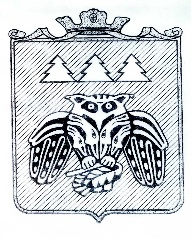 ПОСТАНОВЛЕНИЕ	администрации муниципального образования	муниципального района «Сыктывдинский». «Сыктывдiн» муниципальнöй районынмуниципальнöй юкöнса администрациялöнШУÖМОт 2 сентября 2020 года                                                                                              № 9/1126Об утверждении проекта межевания территорииРуководствуясь статьями 41, 43, 45, 46 Градостроительного кодекса Российской Федерации, подпунктом 5 пункта 3 статьи 11.3, статьей 39.2 Земельного кодекса Российской Федерации, статьей 14 Федерального закона от 6 октября 2003 года №131-ФЗ «Об общих принципах организации местного самоуправления в Российской федерации», администрация муниципального образования муниципального района «Сыктывдинский»ПОСТАНОВЛЯЕТ:1. Утвердить проект межевания территории линейного объекта «Волоконно-оптическая линия связи (ВОЛС) Зеленец – Мандач» на территории ГУ «Сыктывкарское лесничество» Шиладорское участковое лесничество в границах муниципального района «Сыктывдинский», на землях лесного фонда, согласно приложению.2. Контроль за исполнением настоящего постановления оставляю за собой.3. Настоящее постановление вступает в силу со дня его подписания.Первый заместитель руководителя администрации муниципального района 		                                      А.Н. Грищук